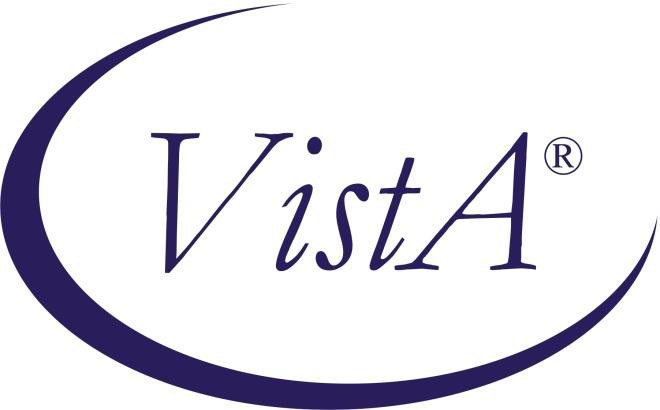 CLINICAL PROCEDURES (CP) V1.0 FLOWSHEETS MODULERELEASE NOTES(MD*1.0*12)February 2012Department of Veterans Affairs Office of Information & Technology (OI&T)Product Development (PD)Revision HistoryThis page intentionally left blank for double-sided printing.ii	Clinical Procedures (CP) V1.0 Flowsheets Module	February 2012 (MD*1.0*12) Release NotesTable of ContentsThis page intentionally left blank for double-sided printing.iv	Clinical Procedures (CP) V1.0 Flowsheets Module	February 2012Release Notes for Patch MD*1.0*12Patch MD*1.0*12 releases enhancements and updates to the Veterans Health Information Systems and Technology Architecture (VistA) system Clinical Procedures (CP) Flowsheets application. MD*1.0*12 provides additional support of CP Flowsheets Outbound Admission, Discharge and Transfer (ADT) Feed functionality. MD*1.0*12 also eliminates CP Flowsheets use of VistA Data Extraction Framework (VDEF) apparatus.OverviewCP Flowsheets provides an interface with which the VistA Registration package is able transmit ADT information to third party devices; this is the CP Flowsheets Outbound ADT Feed.MD*1.0*12 provides support of the CP Flowsheets Outbound ADT Feed by eliminating CP Flowsheets’ dependency on VDEF and supporting the HL7 ADT discharge/cancel discharge (A03/A13) events.Patch MD*1.0*12 FeaturesPatch MD*1.0*12 includes several features.Support HL7 ADT MessagesCP Flowsheets introduced an Admission Discharge and Transfer (ADT) Health Level 7 (HL7) message feed. This ADT feed monitors the admitted, discharged, and transferred events from the Patient Information Management System (PIMS) and notifies interested patient medical monitoring devices via HL7 version 2.4 messages. Patch MD*1.0*12 provides HL7 messaging apparatus that eliminates CP Flowsheets’ dependency on VDEF. There are occasions during a PIMS ADT discharge/cancel discharge events when room/bed information is not provided. With the support of patch MD*1.0*12, CP Flowsheets will transmit ADT discharge (A03)/cancel discharge (A13) messages when those events are triggered by PIMS inpatient activity when there is no room/bed information supplied.Background TasksCP Flowsheets creates a TaskMan process to send the outgoing HL7 ADT message. This process will initiate VistA HL7 1.6 to send the CP Flowsheets Outbound ADT Feed message to the configured devices.Implementation ConsiderationsThe following items should be considered when installing CP Flowsheets MD*1.0*12.InstallationTo install patch MD*1.0*12, follow the MD*1.0*12 Patch Description carefully. Note:MD*1.0*16 is a prerequisite for MD*1.0*12If your site is going to use the CP Flowsheets Outbound ADT Feed, please install and configure CP Flowsheets Patch MD*1*16 for implementation of the Outbound ADT Feed.Validated Patient Monitoring DevicesA supported device is one that can receive VISTA HL7 1.6 and HL7 version 2.4 messages.Support PlanFollowing the release of MD*1.0*12, users will enter a Remedy Ticket or contact the VA Service Desk (VASD) directly when a problem arises. Once a Remedy Ticket is logged to the appropriate Category Type and Item either by the site themselves or Tier 1 support(VASD), the appropriate team will receive a Remedy alert. The Tier 2 (Product Support) support specialist assigned to the ticket will contact the site to troubleshoot and resolve the problem. If unable to do so, the ticket is referred to the Tier 3 group MNT-CP or DEV-CP for technical assistance.Maintenance priority is a required field to be selected by Tier 2 upon referral. They include:Priority 1 – Patient Safety Adversely AffectedPriority 2 – Logging Software Error, Functionality EssentialPriority 3 – Systems/Resource IssuePriority 4 – Patient Personally AffectedPriority 5 – Logging Software Error, Functionality NeededPriority 6 – Functionality called into questionPriority 7 – External Database Interface IssuePriority 8 – Nuisance Problem, Work Around in PlacePriority 9 – Miscellaneous/HousekeepingAny referred Remedy tickets will be returned to the Tier 2 support for closure by the release coordinator of the resolving patch or original support specialist if a patch is not involved.Clinical Procedures MD*1.0*12, Clinical Flowsheet, tickets will be received by the Clinical 3 Product Support Team (Clin3). The tickets will be logged under:Category: Application-VistaType: Clinical Procedures 1.0Item: Clinical FlowsheetsProduct Support maintains four fully patched support accounts which includes the Clinical Procedures application and will be used by Clin3 to troubleshoot flowsheet issues in a non- production environment.This page intentionally left blank for double-sided printing.List of Outstanding AnomaliesA Request for Concurrence to Release Software with Known Anomalies was submitted containing the following anomalies:DescriptionDateAuthorPatch MD*1.0*12 release.November 2011REDACTEDEditorial ReviewJanuary 2012REDACTEDidHeadline/DescriptionScreenshotLocationSeverityPriorityApplicationWorkaround/CommentsResolutionN/AN/AN/AN/AN/AN/A